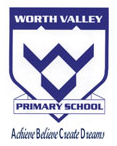 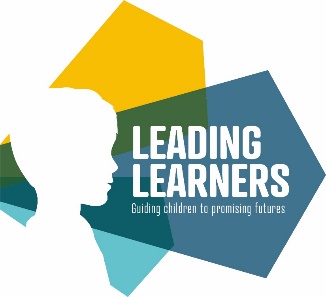 WORTH VALLEY PRIMARY SCHOOL ACCESSIBILITY POLICY AND PLAN Policy Approved: Policy Review Date: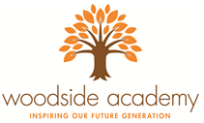 ACCESSIBILITY POLICY AND PLANWe are committed to providing a fully accessible environment, which values and includes all pupils, staff, parents and visitors regardless of their education, physical, sensory, social, spiritual, emotional and cultural needs. We are committed to challenging negative attitudes about disability and accessibility and to developing a culture of awareness, tolerance and inclusion.AimsSchools are required under the Equality Act 2010 to have an accessibility plan. The purpose of the plan is to:· Increase the extent to which disabled pupils can participate in the curriculum· Improve the physical environment of the school to enable disabled pupils to take better advantage of education, benefits, facilities and services provided· Improve the availability of accessible information to disabled pupilLegislation and guidance This document meets the requirements of schedule 10 of the Equality Act 2010 and the Department for Education (DfE) guidance for schools on the Equality Act 2010.The Equality Act 2010 defines an individual as disabled if he or she has a physical or mental impairment that has a ‘substantial’ and ‘long-term’ adverse effect on his or her ability to undertake normal day to day activities. Under the Special Educational Needs and Disability (SEND) Code of Practice, ‘long-term’ is defined as ‘a year or more’ and ‘substantial’ is defined as ‘more than minor or trivial’. The definition includes sensory impairments such as those affecting sight or hearing, and long-term health conditions such as asthma, diabetes, epilepsy and cancer.Schools are required to make ‘reasonable adjustments’ for pupils with disabilities under the Equality Act 2010, to alleviate any substantial disadvantage that a disabled pupil faces in comparison with non-disabled pupils. This can include, for example, the provision of an auxiliary aid or adjustments to premises. Worth Valley Primary School plans, over time, to increase the accessibility of provision for all pupils, staff and visitors to the school. The Accessibility Plan will contain relevant actions to:Improve access to the physical environment of the school, adding specialist facilities as necessary. This covers improvements to the physical environment of the school and physical aids to access education.Increase access to the curriculum for pupils with a disability, expanding the curriculum as necessary to ensure that pupils with a disability are as, equally, prepared for life as are the able-bodied pupils; (If a school fails to do this they are in breach of the DDA). This covers teaching and learning and the wider curriculum of the school such as participation in after-school clubs, leisure and cultural activities or school visits. It also covers the provision of specialist aids and equipment, which may assist these pupils in accessing the curriculum. Improve the delivery of written information to pupils, staff, parents and visitors with disabilities. Examples might include handouts, timetables, textbooks and information about the school and school events. The information should be made available in various preferred formats within a reasonable time frame. Attached are Action Plans, relating to these key aspects of accessibility. These plans will be reviewed and adjusted on an annual basis. New Plans will be drawn up every three years. We acknowledge that there is a need for ongoing awareness raising and training for staff and governors in the matter of disability discrimination and the need to inform attitudes on this matter. The Accessibility Plan should be read in conjunction with the following policies, strategies and documents:  Curriculum  Equalities  Staff Development  Health & Safety (including off-site safety) Special Needs  Behaviour Management  School Improvement Plan  Asset Management Plan  School Prospectus and Mission Statement Monitoring arrangementsThis document will be reviewed every 3 years, but may be reviewed and updated more frequently if necessary.The governing body will approve this policy. Links with other policiesThis accessibility plan is linked to the following policies and documents:· Risk assessment policy· Health and safety policy· Equality information and objectives (public sector equality duty) statement for publicationDeclaration of Responsibility This Accessibility Policy and Plan was formally adopted by Worth Valley Primary School Chair of Governors ………………………………………………………………… Date ………………………………………………….. Renewal Date ……………………………………